STAGE BESANCON FOOTBALL D’AVRIL 2019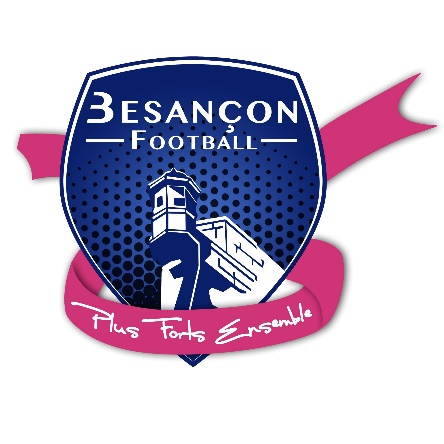 Du Lundi 15 au Vendredi 19 Avril 2019Complexe Sportif des Orchamps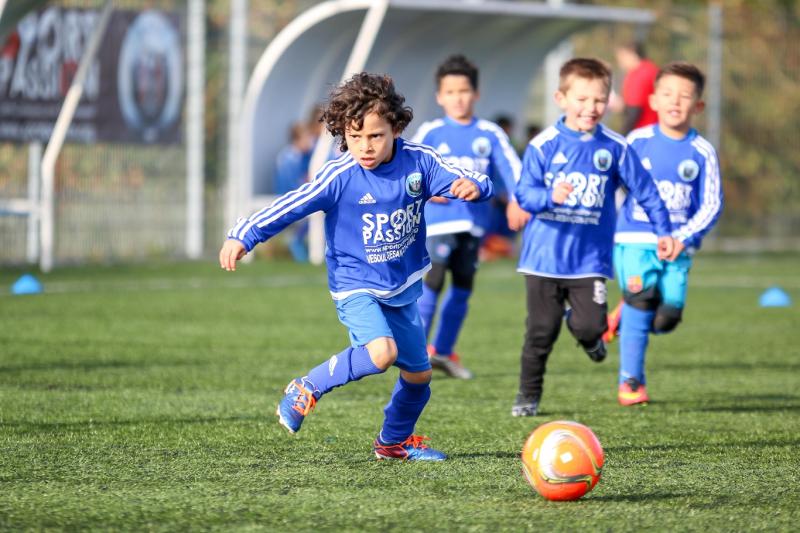 STAGE OUVERT AUX FILLES ET GARCONS NÉS EN :2006 (U13) - 2007 (U12) – 2008 (U11) – 2009 (U10)ENCADRÉ PAR LES ÉDUCATEURS DIPLÔMÉS DU BESANCON FOOTBALL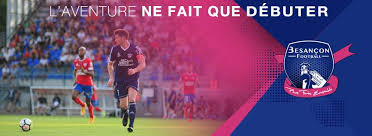 PRÉSENTATION :Le stage du Besançon Football se découpe sur 3 temps :Le matin avec une séance de football, préparée et encadrée par les éducateurs sur le terrain synthétique. Durant l’ensemble de la semaine, les enfants travailleront les principaux thèmes techniques (conduite de balle, le contrôle et la passe, le tir). Les séances se terminent toujours par un match à thème, ou des petits jeux ludiques.Le temps du repas, où les enfants profiteront des installations de la salle Jabry, afin de pouvoir savourer les repas équilibrés parfaits pour des sportifs en pleine croissance de notre partenaire, EdouardoEnfin, le dernier temps, qui aura lieu durant les après-midis, permettra à nos jeunes stagiaires, d’autres moments ludiques ou éducatifs se dérouleront durant la semaine.Ces activités seront proposées au Complexe Sportif des Orchamps où aura lieu le stage.PROGRAMME DE LA SEMAINE :Le programme de cette semaine de stage sera le suivant :Au menu de ce programme, les enfants participeront à diverses activités sportives, avec bien entendu une grande base de football, mais aussi des sorties différentes du foot. MODALITÉS D’INSCRIPTIONS :Pour s’inscrire au stage BESANCON FOOTBALL, il faut :Remplir la fiche d’inscription complètement.Joindre les fiches sanitaires.Pour les non-licenciés d’un club de football, un certificat médical de non contre-indication à la pratique sportive est requis.Joindre le règlement (70€), par chèque à l’ordre du Besançon Football à l’adresse suivante :BESANCON FOOTBALLStage Besançon Football3 Chemins des Torcols25000 BesançonPour toute inscription, il est possible de régler en 3 fois (indiquer les dates d’encaissement des chèques).CONDITIONS D’ACCUEIL DES JOUEURS :Arrivée des joueurs : L’accueil des joueurs se fera à partir de 09h00 dans le chalet des Orchamps. Chaque enfant devra se faire marquer à la table d’accueil, avant de pouvoir aller dans le vestiaire lui correspondant.  Les parents seront accueillis avec la possibilité de prendre un café. Le temps d’accueil se déroule de 09h00 à 09h55.Départ des joueurs : La fin de la journée est prévue pour 16h30, chaque parent devra récupérer son enfant et passer au chalet, où il l’aura déposé le matin. Si pour diverses raisons, c’est une tierce personne qui est amenée à récupérer votre enfant, merci d’indiquer son nom et ses coordonnées sur le bulletin d’inscription. Le temps de départ se déroule de 16h30 à 17h00 maximum.Assistance médicale : Deux pharmacies de secours se trouveront dans le bureau des éducateurs pour soigner les blessures légères. En cas de blessures importantes, les stagiaires seront dirigés vers la structure médicale la plus proche.Tenue et équipement durant le stage :1 Tenue de Footballeur pour chaque séance + 1 tenue sportive pour l’après-midi.1 paire de chaussures de foot pour l’extérieur 1 paire de protège-tibias.1 Gourde ou bouteille d’eau.1 Pull et 1 K-Way.1 paire de chaussures de sport.Des vêtements de rechanges en cas de mauvais temps.FICHE D’INSCRIPTION :STAGIAIRE :NOM : …………………………………………………				Prénom : ………………………………………………..Date de naissance (JJ/MM/AA) : …  /  …  /  …Lieu de naissance : ………………………					Sexe :	M	FAdresse : ………………………………………………………………………………………………..Code Postal : ……………………………………….				Ville : ……………………………………….Poste : …………………………………………………				Club : ……………………………………...PARENTS :NOM  DU REPONSABLE LEGAL DU STAGIAIRE : ……………………………………..Prénom : …………………………………Adresse : ………………………………………………………………………………………………..Code Postal : …………………………………………				Ville : …………………………………………Tél DOM : ……………………………………………..				Tél Port : ……………………………………Tél Bureau : …………………………………………..Adresse mail (Envoi confirmation inscription) :……………………………………………………………………………………………………………….AUTORISATION PARENTALE :NOM : ……………………………………..................				Prénom : ………………………………………….Autorise mon enfant ………………………………………………………………………………A participer au Stage BESANCON FOOTBALL organisé par le Besançon Football, au Complexe des Orchamps, du  …  /  …  /  …   au   …  /  …  / …Signature :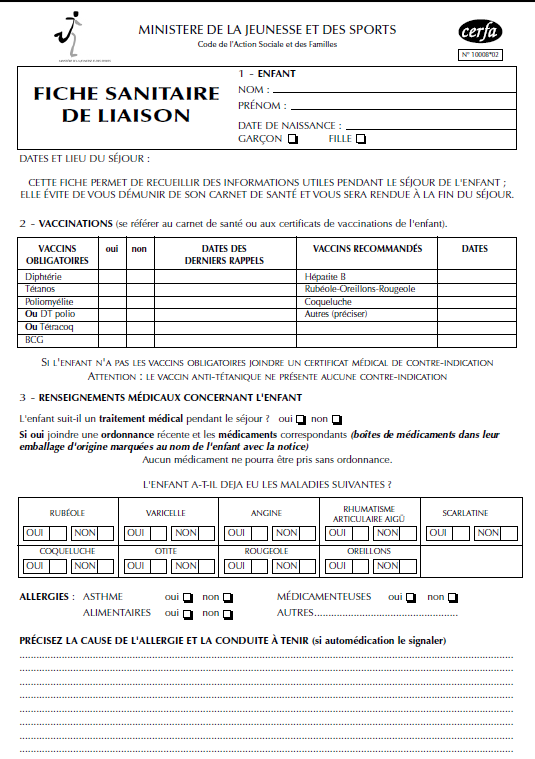 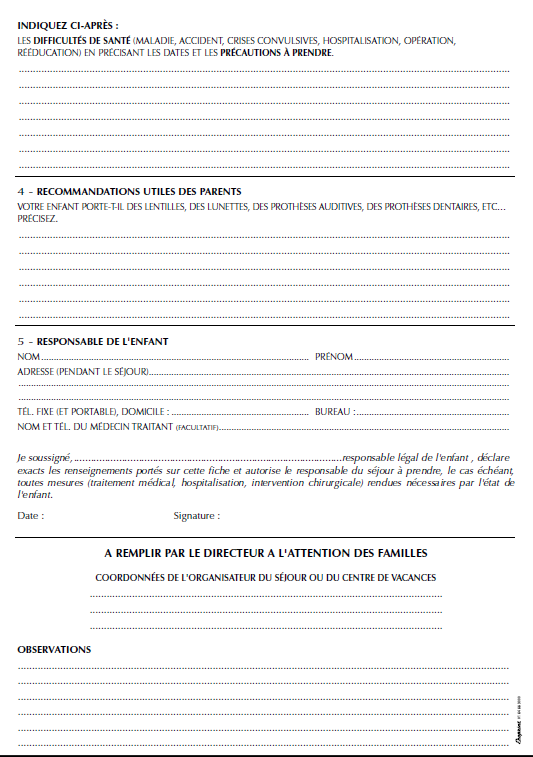 HORAIRELundi 15 avrilMardi 16 avrilMercredi 17 avrilJeudi 18 avrilVendredi 19 avrilHORAIRELundi 15 avrilMardi 16 avrilMercredi 17 avrilJeudi 18 avrilVendredi 19 avril09h00Accueil des JoueursAccueil des JoueursAccueil des JoueursAccueil des JoueursAccueil des Joueurs09h00Accueil des JoueursAccueil des JoueursAccueil des JoueursAccueil des JoueursAccueil des Joueurs10h00Séance FutsalSéance FootballSéance FutsalSéance FootballTOURNOI FOOT12h00DoucheDoucheDoucheDoucheTOURNOI FOOT12h15 - 13h45REPASREPASREPASREPASREPAS13h45 - 14h00 Temps CalmeTemps CalmeTemps CalmeTemps CalmeTemps Calme14h00Séance FootballOkidocPEF : Santé / AlimentationPiscine                TOURNOI FOOT15h00Séance FootballOkidocPEF : Santé / AlimentationPiscine                TOURNOI FOOT16h00 - 16h30GoûterGoûterGoûterGoûterGrand Goûter avec les Parents16h30 - 17h00Départ des enfantsDépart des enfantsDépart des enfantsDépart des enfantsGrand Goûter avec les Parents16h30 - 17h00Départ des enfantsDépart des enfantsDépart des enfantsDépart des enfantsGrand Goûter avec les Parents17h00Départ des enfants17h00Départ des enfants20h15